Zamierzenia wychowawczo- dydaktyczne na luty 2022 r.Do sklepów wyruszamy, gdy zakupy zrobić mamy• Kształtowanie umiejętności właściwego zachowania w miejscach publicznych.• Obserwacja pracy ludzi wykonujących różne zawody w bliskim otoczeniu przedszkola.• Nabywanie umiejętności wymiany jeden do jednego, jeden do wielu w sytuacji zabawy.• Poznanie różnych rodzajów placówek handlowych i ich asortymentu.Ferie to jest super sprawa, odpoczynek i zabawa• Uwrażliwienie na naturalne piękno zimy i zimowego krajobrazu.                                 • Doskonalenie umiejętności wypowiedzi oraz bogacenie słownika czynnego dzieci.• Wzbogacanie wiedzy o sportach zimowych i zabawach na śniegu.Podróżować każdy może: na rowerze, na motorze• Rozróżnianie pojazdów poruszających się na lądzie, na wodzie, w powietrzu.• Składanie prostych konstrukcji z papieru.• Stworzenie okazji do obserwacji obiektów w powietrzu i na wodzie w toku zabaw badawczych.• Rozwijanie zdolności uważnego słuchania wierszy oraz wypowiadania się w różny sposób.Taki nastrój jest w teatrze, że zachwycam się, gdy patrzę• Rozwijanie aktywności twórczej przez wspólne wykonywanie form przestrzennych z różnego rodzaju materiału.• Bogacenie przeżyć dzieci przez zabawy z wcielaniem się w role.• Poznawanie tekstów bajek, dostrzeganie podobieństw między nimi.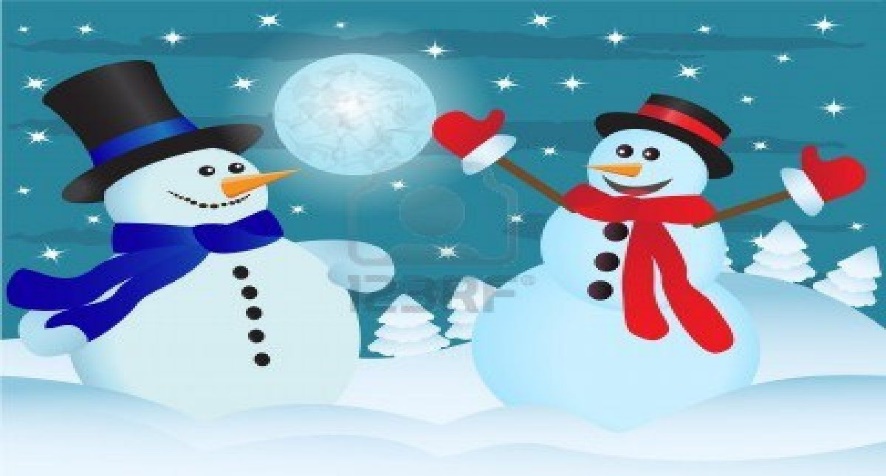 